Chacewater School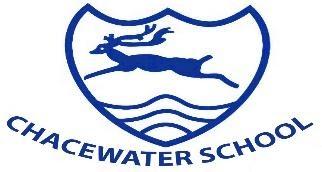 Church Hill, Chacewater,Truro TR4 8PZ01872 560302	28th April 2022Dear Parents/Carers,Firstly, I would like to welcome you to Chacewater School. We are absolutely delighted to welcome you and your child to our Reception class from September 2022. This year your child will initially be taught by Mrs Cookson who is covering Mrs Glanville-Thomas whilst she is on Maternity Leave. Mrs Glanville-Thomas will return to the Acorns class later on in the year. At Chacewater, we like to make the transition process from nursery as smooth as possible. Therefore, we run a thorough transition period to ensure this. In September, your child will start school with a staggered start timetable. You can find the timetable for these staggered starts in the Starting School booklet attached. Parent AppointmentsWe want to get to know your child as best as possible and in order to do this we will be offering parent appointments, prior to your child’s arrival at school. This year we are offering these appointments in June 2022, which will be held with your child’s Teacher - Mrs Cookson. In these sessions we talk about your child and their journey into school, what Reception will look like in the year ahead, as well as providing an opportunity to advise us of anything we may need to know about your child and for you to ask us any questions. We thereby invite you to attend one of our parent appointments on the 27th / 28th June 2022 at _________ for your child __________________________________________________.Attached to this letter are important documents that we ask you to complete and bring back on your parent appointment in June. We are also required to see and photocopy your child’s birth certificate for our records.Come and Play SessionsWe find it incredibly useful to meet your child through not only our allocated Nursery visits but also through dedicated ‘Come and Play Sessions’. These sessions have proved incredibly useful and important over the years, allowing the teaching staff to get to know your child before they join in September, additionally also allowing your child to familiarise themselves with their new classroom environment and the rules and the routines of the school day. We offer these ‘Come and Play Sessions’ on the 5th and 6th July at 9.30am – 11am and would really encourage you to engage with these. If your child is able to attend these sessions, please call the office staff on 01872 560302 to book them in. Meet and GreetAlongside this, we are also planning on running our parent meet and greet in our hall on July 1st 2022 at 2pm. This is where we invite parents to come to school to meet and find out more information regarding:School UniformLunches and opportunity to try food and meet the kitchen staffFriends of Chacewater (PTA)School NurseThe classroom, school environment and timetablesFinally, we hope all the information you have received will help with the smooth transition into school for you and your child. We are very much looking forward to meeting you all and starting your child’s journey in education from September!If you have any queries or concerns, please do not hesitate to contact the school and we will be happy to help. I look forward to meeting you all in the near future.Yours sincerely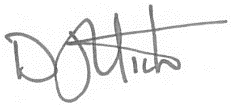 Mr David HickHeadteacher